Rubin Fortunato Supports The HouseIn honor of National Women’s History Month and in celebration of our Firm’s #1 ranking by the PA Law Journal for highest percentage of female attorneys (59.26%) in a 2017 survey of the largest 100 law firms in Pennsylvania, Rubin Fortunato held a month-long donation drive in March to benefit The House.  The House, operated by Phoenixville Women’s Outreach, is a five-bedroom transitional residence for low-income and homeless women in Phoenixville and the surrounding communities.The employees of Rubin Fortunato donated hundreds of dollars’ worth of items from The House’s “urgent needs” list, including household goods, postage stamps, and gift cards. 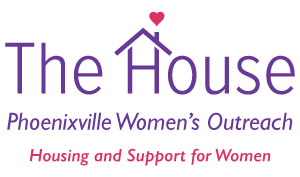 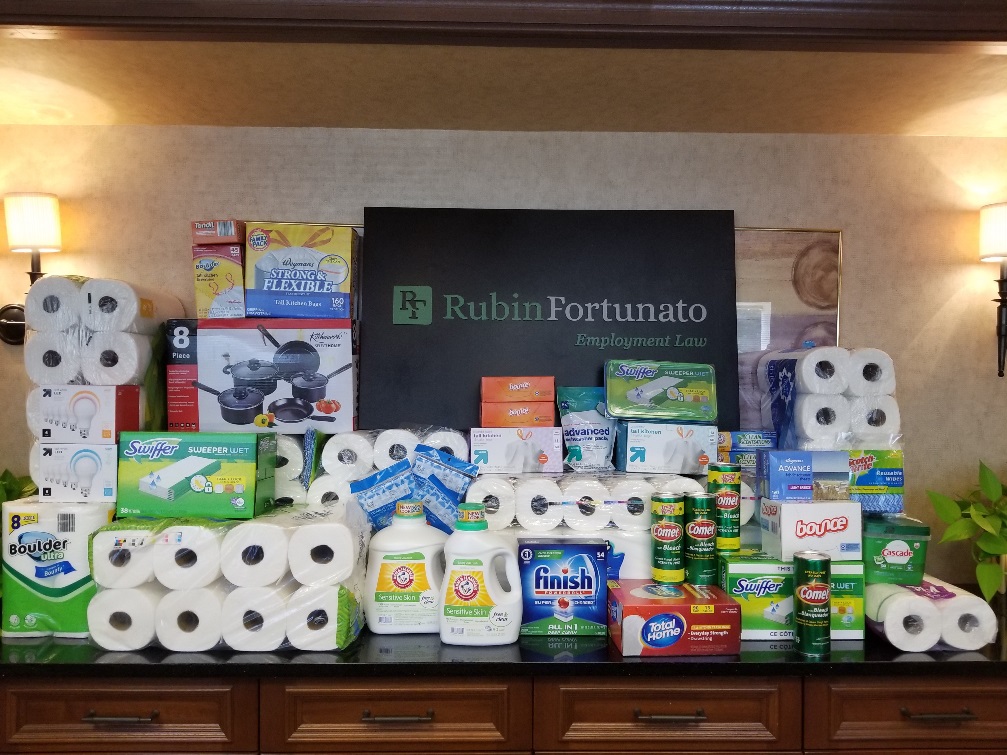 